EQUAL OPPORTUNITY FORM 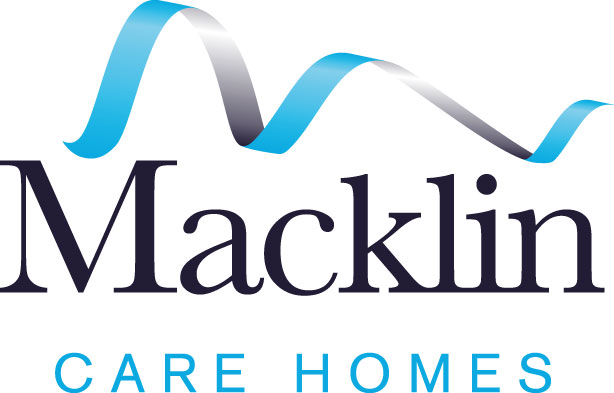 Macklin Care Homes are committed to equality of opportunity for all employees and job applicants, regardless of gender, marital status, disability, age, religious affiliation, political opinion, ethnic origin, dependants, or sexual orientation.Macklin Care Homes select those suitable for employment and advancement solely on the basis of merit.  Macklin Care Homes monitors its recruitment and selection activity to ensure that equal opportunities policy is effectively implemented.  To assist in this monitoring process it is necessary to ask you a number of questions.Section AIn order to comply with legislative requirements this section must be completed.  Failure to complete Section A will result in your application being rejected.1.	GenderMale		Female		Transgendered	2.	Marital status
     Single		Married		Separated		Divorced 		Widowed		Civil Partnered		Civil Partner (dissolved) 		Cohabiting	3.	Community Background and Religious AffiliationEmployers registered with the Equality Commission for Northern Ireland have a legal duty to monitor community background under the Fair Employment and Treatment (NI) Order 1998.  Regardless of whether we practice religion most of us in Northern Ireland are seen as either Catholic or Protestant.  We are therefore asking you to indicate your community background by ticking the appropriate box below:	I am a member of the Protestant community			                           	I am a member of the Roman Catholic community					I am a member of neither the Protestant nor Roman Catholic community	Section BThe following categories are monitored to promote equality of opportunity in accordance with equality legislation, and assess the extent of applicant and workforce diversity in Macklin Care Homes.4.	Political opinionPolitical opinion does not relate solely to Northern Ireland politics, you are invited to describe your political opinion in the manner you believe is appropriate and this can include how others would ‘perceive or suppose’ your political opinion to be:
	Unionist 		Nationalist		Other – please state      				5.  	Ethnicity
To which of these ethnic groups do you belong?	White			Irish Traveller			Chinese			Indian			Bangladeshi			Pakistani			Black-African			Black-Caribbean    		Mixed Ethnic Group 		Black-Other		Any other ethnic group (please state) 	     					6.	National Origin
What is your country of birth and/or nationality? (please state)						7.	Dependants
Do you look after or give support on a daily/weekly/monthly basis to an individual belonging to one of the following groups:a dependant child or young person 	Yes 		No	an adult with long-term physical or 	Yes 		No	            mental health problem 	a dependant older person 	Yes 		No	8.	Disability
In accordance with the Disability Discrimination Act 1995, a disability is defined as ‘a physical or mental impairment that has substantial and long-term adverse effect on your ability to carry out normal day-to-day activities'.Do you consider yourself to have a disability?	Yes		No		If ‘yes’ please specify the nature of your disability      	Do you have a Specific Learning Difficulty, eg, dyslexia, dyspraxia, dyscalculia?	Yes		No		If ‘yes’ please specify the nature of your difficulty       	9.	Age
Please provide your Date of Birth  	10.	Please indicate your sexual orientation:Heterosexual   	Homosexual  	Bisexual  		Declining to comment  